ФОП ДО - новая федеральная образовательная программа дошкольного образованияУважаемые родители, информируем вас о том, что с 01 сентября 2023 года все детские сады переходят на работу по новой Федеральной образовательной программе дошкольного образования.Минпросвещения приказом от 25.11.2022г. № 1028 утвердило новую ФОП ДО. ФОП ДО определяет объем, содержание, планируемые результаты обязательной части образовательной программы дошкольного образования, которую реализует детский сад. ФОП ДО заменит примерную ООП ДО. ФОП ДО должны соответствовать все программы во всех детских садах с 01 сентября 2023 года.Утвержденная программа - Приказ Минпросвещения от 25.11.2022 № 1028(Федеральная образовательная программа дошкольного образования). Задача программы – ввести акцент на «формирование у детей российских духовно-нравственных и социокультурных ценностей с учетом их возрастных обязанностей».Что это значит?Федеральная программа позволит объединить обучение и воспитание в единый процесс на основе традиций и современных практик дошкольного образования, подкрепленных внушительным объемом культурных ценностей.«Будет создано единое ядро содержания дошкольного образования, ориентированное на разностороннее развитие и воспитание подрастающего поколения как знающего и уважающего историю и культуру своей семьи, большой и малой Родины», — отмечают разработчики.Родителям о внедрении ФОПЧто такое ФОПФОП (или ФООП) ДО – федеральная образовательная программа дошкольного образованияКакая цель у внедрения ФОП·Организовать обучение и воспитание дошкольника как гражданина Российской Федерации, формировать основы его гражданской и культурной идентичности доступными по возрасту средствами;·создать единое ядро содержания дошкольного образования;·создать единое федеральное образовательное пространство воспитания и обучения детей, которое обеспечит и ребенку, и родителям равные, качественные условия дошкольного образования, вне зависимости от места проживания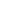 Что входит в ФОПУчебно-методическая документация:·федеральная рабочая программа воспитания;·федеральный календарный план воспитательной работы;· примерный режим и распорядок дня групп.Единые для Российской Федерации базовые объем и содержание дошкольного образования, планируемые результаты освоения образовательной программыЧто будет обязательным для всех детских садовФОП ДО определяет объем, содержание, планируемые результаты обязательной части образовательной программы дошкольного образования, которую реализует детский сад. Обязательной к выполнению станет и федеральная рабочая программа воспитания, и федеральный календарный план воспитательной работыКак будут применять ФОПФОП станет основой для разработки образовательной программы детского сада. Детские сады сохраняют право разработки собственных образовательных программ, но их содержание и планируемые результаты должны быть не ниже, чем в ФОПКогда детские сады перейдут на ФОППереход на ФОП запланирован к 1 сентября 2023 года